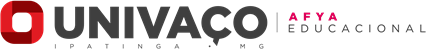 UNIVAÇO - UNIÃO EDUCACIONAL DO VALE DO AÇO S.A.Rua João Patrício Araújo, 179, Veneza, Ipatinga/MG CEP: 35.164-251, Telefone: (31) 2109-0900TERMO DE SOLICITAÇÃO DE RESERVA DO LABORATÓRIO DE INFORMÁTICAEu, 	, venho solicitar a reserva do laboratório  de  informática  no horário de 		às 	e assumo o compromisso de cuidar dele enquanto estiver sob a minha guarda.Assinatura do solicitante	Assinatura Técnico do Laboratório.Ipatinga 	de 	de 	14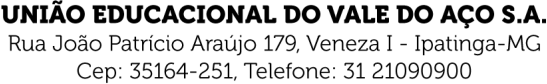 